Términos de ReferenciaConsultoría Identificación de necesidades de irrigación en los clústeres y diseños de planes técnicos AntecedentesEl Corredor Seco de Honduras es una de las zonas de mayor pobreza del país y afectada por condiciones climáticas que impiden el desarrollo productivo y la generación de ingresos para sus pobladores. Comprende 132 municipios ubicados en 14 departamentos de la zona sur, occidental y central del país, y se le llama así debido a las pocas precipitaciones y una marcada época seca que causa la escasez de agua para los habitantes y para sus cultivos. Es un espacio socio-territorial en el que han convergido en los últimos años, extremos climáticos que han dejado a su paso severas consecuencias. La principal fuente de empleo e ingresos en esta zona es la agricultura la cual a cada año es afectada por los fenómenos climáticos. Es así que en el período 2015–2016 se presentó uno de los déficits de lluvia más severos de los últimos 60 años. Las pérdidas de producción fueron mayores en un 80% de granos básicos (con el periodo anterior) y un 48% en café y frutales afectando más de un millón de personas. Al ser una zona donde se encuentra miles de pequeños productores de granos básicos (muchos de ellos de subsistencia) con débiles vínculos con los mercados las consecuencias son devastadoras. Tomando en cuenta este panorama, el BID financiará el Programa Integral de Desarrollo Rural y Productividad (HO-L1201) a ser presentado a Directorio para aprobación en 2019, enfocado a contribuir a que salgan de la pobreza aproximadamente 100,000 familias agropecuarias. Este programa tendrá como elementos clave: (i) un enfoque en familias de productores elegidas basándose en la posibilidad de que estas puedan salir de la pobreza a través de su producción agrícola de forma sostenible, familias que serán categorizadas en “clústeres” definidos por su ubicación geográfica y rubros agrícolas principales; y (ii) un enfoque en las familias ya beneficiarias de los programas similares (USAID/GAFSP, Unión Europea y Banco Mundial), orientándose a complementar estas intervenciones, creando así sinergias que permitan el alcance de la meta planteada. En preparación para HO-L1021, el Banco ha montado una base de datos que combina información de diversos actores/donantes, así como datos recopilados por el gobierno. En base a esta base de datos, se han identificado las potenciales familias beneficiarias y sus respectivos clústeres. Los clústeres priorizados se encuentran en la Figura 1. Figura 1. Clústeres priorizados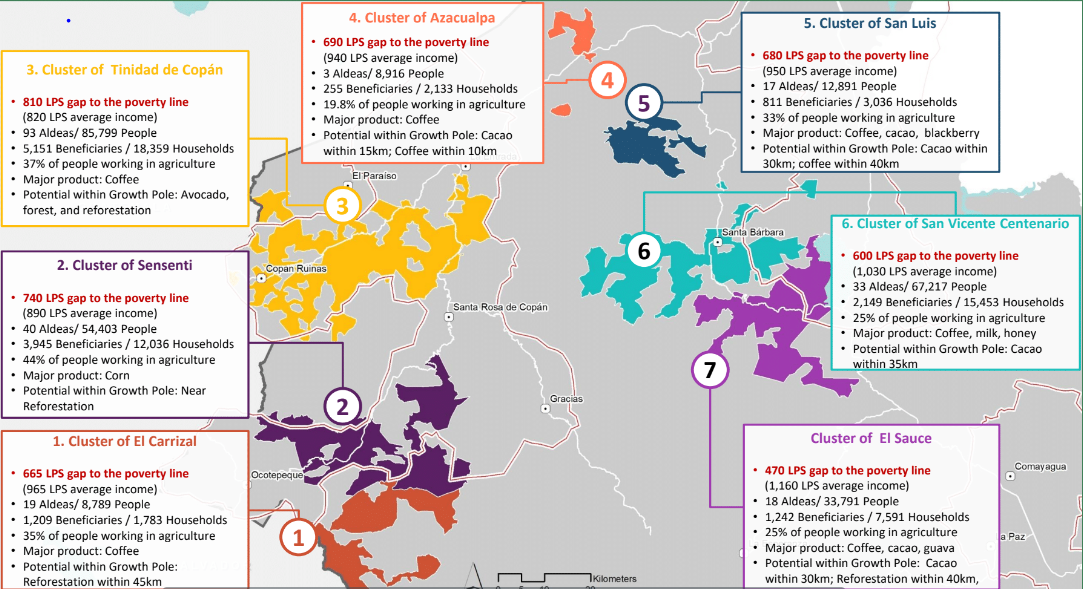 ObjetivoEl objetivo general de esta consultoría es apoyar en la identificación de necesidades de irrigación y fuentes de agua en los clústeres seleccionados.  Se espera que mediante el relevamiento de información primaria y secundaria se pueda medir la disponibilidad de recursos y la oportunidad de proponer soluciones acordes a la realidad de la zona de intervención.Actividades de la ConsultoríaLa consultoría se enfocará en las siguientes actividades:Definir la información primaria y secundaria a recopilar para completar la base de datos que servirá para el diagnóstico de los clústeres seleccionados. Abarca, entre otros:Definición de la muestra donde se recopilará información Diseño, estructuración de la metodología para la identificación de las necesidades de fuentes de irrigación.Relevamiento de información secundaria existente.Diseño técnico y de infraestructura de las soluciones de irrigación recomendadas con base en el análisis de necesidades.Supervisión y validación del control de calidad de la información recopilada.Características de la Consultoría4.1	Tipo de consultoría: Firma.4.2	Duración del contrato: La consultoría se llevará a cabo durante un período de 18 meses. 4.3	Lugar de trabajo: En las instalaciones de la firma y visitas a Honduras.4.4	Composición del equipo de trabajo: El desarrollo del estudio requerirá de un equipo de trabajo constituido por (i) un coordinador general y (ii) colaboradores temáticos. Coordinador General: Encargado de la coordinación general del Estudio. Profesional con Doctorado agricultura, economía o ciencias afines con experiencia en diseños de planes de riego e irrigación. Al menos quince (15) años de experiencia comprobada en preferiblemente en Honduras u otro país Centroamericano. Publicaciones institucionales y en revistas científicas. Dominio oral y escrito del idioma inglés. Colaboradores Temáticos: Equipo de expertos que sirvan de apoyo en temas específicos, sin ser limitado a: agricultura, sector financiero, sistemas de información/monitoreo y áreas afines. Estos expertos deberán contar como mínimo con Maestría en área relacionada al tema que estará apoyando además de por lo menos diez (10) años de experiencia comprobada con particular énfasis en América Latina (Honduras u otro país Centroamericano de preferencia).  Publicaciones institucionales y/o en revistas científicas. Dominio oral y escrito del idioma inglés es deseable. 4.5	Calificaciones de la firmaEspecialización en la realización de estudios enfocados a orientar políticas en materia de sistemas alimentarios, agricultura y desarrollo rural. Mínimo veinte (20) años de vida institucional y experiencia comprobada en la realización de estudios relevantes particularmente en América Latina y el Caribe.Experiencia en la conformación de equipos para trabajos multidisciplinarios e interinstitucionales en el sector agropecuario.Experiencia en la implementación de asistencia técnica, facilitación de diálogo interinstitucional y elaboración de recomendaciones de política. Cronograma de Pago5.1	Los servicios se remunerarán bajo la modalidad de contrato de prestación de servicios a suma alzada, de acuerdo con el siguiente esquema de pagos:  Coordinación 6.1	El consultor trabajará bajo la supervisión de Ana Ríos (CHO/RND).Aspectos Adicionales 7.1	La propuesta técnica deberá detallar además de lo estipulado anteriormente, el enfoque técnico, la metodología, el plan de trabajo, y el calendario de actividades entre otros.Términos de ReferenciaConsultoría Diagnostico y brecha de demanda de crédito en los clústeres seleccionadosAntecedentesEl Corredor Seco de Honduras es una de las zonas de mayor pobreza del país y afectada por condiciones climáticas que impiden el desarrollo productivo y la generación de ingresos para sus pobladores. Comprende 132 municipios ubicados en 14 departamentos de la zona sur, occidental y central del país, y se le llama así debido a las pocas precipitaciones y una marcada época seca que causa la escasez de agua para los habitantes y para sus cultivos. Es un espacio socio-territorial en el que han convergido en los últimos años, extremos climáticos que han dejado a su paso severas consecuencias. La principal fuente de empleo e ingresos en esta zona es la agricultura la cual a cada año es afectada por los fenómenos climáticos. Es así que en el período 2015–2016 se presentó uno de los déficits de lluvia más severos de los últimos 60 años. Las pérdidas de producción fueron mayores en un 80% de granos básicos (con el periodo anterior) y un 48% en café y frutales afectando más de un millón de personas. Al ser una zona donde se encuentra miles de pequeños productores de granos básicos (muchos de ellos de subsistencia) con débiles vínculos con los mercados las consecuencias son devastadoras. Tomando en cuenta este panorama, el BID financiará el Programa de Desarrollo Rural Integral (HO-L1201) a ser presentado a Directorio para aprobación en 2019, enfocado a contribuir a que salgan de la pobreza aproximadamente 100,000 familias agropecuarias. Este programa tendrá como elementos clave: (i) un enfoque en familias de productores elegidas basándose en la posibilidad de que estas puedan salir de la pobreza a través de su producción agrícola de forma sostenible, familias que serán categorizadas en “clústeres” definidos por su ubicación geográfica y rubros agrícolas principales; y (ii) un enfoque en las familias ya beneficiarias de los programas similares (USAID/GAFSP, Unión Europea y Banco Mundial), orientándose a complementar estas intervenciones, creando así sinergias que permitan el alcance de la meta planteada. En preparación para HO-L1021, el Banco ha montado una base de datos que combina información de diversos actores/donantes, así como datos recopilados por el Gobierno. En base a esta base de datos, se han identificado las potenciales familias beneficiarias y sus respectivos clústeres. Los clústeres priorizados se encuentran en la Figura 1. Figura 1. Clústeres priorizadosObjetivoEl objetivo general de esta consultoría es el análisis de las condiciones en cuanto al acceso a financiamiento de los clústeres seleccionados.Actividades de la ConsultoríaLa consultoría se enfocará en las siguientes actividades:Relevamiento de fuentes de fondeo existentesDeterminación de brechas de financiamiento según los cultivos presentes en los clústeres.Propuesta de intervención para el diseño de productos financieros.Características de la Consultoría4.1	Tipo de consultoría: Consultor individual.4.2	Duración del contrato: La consultoría se llevará a cabo durante un período de 18 meses. 4.3	Lugar de trabajo: En su lugar de residencia y visitas a Honduras.4.5	Calificaciones del consultorProfesional graduado con maestría en económica, finanzas y carreras afines. Mínimo diez (10) años de experiencia en diseño de productos financieros.Experiencia en América Latina y el Caribe y específicamente el diseño de herramientas financieras enfocadas en pequeños productores. Cronograma de Pago5.1	Los servicios se remunerarán bajo la modalidad de contrato de prestación de servicios a suma alzada, de acuerdo con el siguiente esquema de pagos:  Coordinación 6.1	El consultor trabajará bajo la supervisión de Christian Schneider (IFD/CMF).Aspectos Adicionales 7.1	La propuesta técnica deberá detallar además de lo estipulado anteriormente, el enfoque técnico, la metodología, el plan de trabajo, y el calendario de actividades entre otros.Términos de ReferenciaConsultoría Desarrollo de un fondo de garantía y fondo de crédito para pequeños productoresAntecedentesEl Corredor Seco de Honduras es una de las zonas de mayor pobreza del país y afectada por condiciones climáticas que impiden el desarrollo productivo y la generación de ingresos para sus pobladores. Comprende 132 municipios ubicados en 14 departamentos de la zona sur, occidental y central del país, y se le llama así debido a las pocas precipitaciones y una marcada época seca que causa la escasez de agua para los habitantes y para sus cultivos. Es un espacio socio-territorial en el que han convergido en los últimos años, extremos climáticos que han dejado a su paso severas consecuencias. La principal fuente de empleo e ingresos en esta zona es la agricultura la cual a cada año es afectada por los fenómenos climáticos. Es así que en el periodo 2015 – 2016 se presentó uno de los déficits de lluvia más severos de los últimos 60 años. Las pérdidas de producción fueron mayores en un 80% de granos básicos (con el periodo anterior) y un 48% en café y frutales afectando más de un millón de personas. Al ser una zona donde se encuentra miles de pequeños productores de granos básicos (muchos de ellos de subsistencia) con débiles vínculos con los mercados las consecuencias son devastadoras. Tomando en cuenta este panorama, el BID financiará el Programa de Desarrollo Rural Integral (HO-L1201) a ser presentado a Directorio para aprobación en 2019, enfocado a contribuir a que salgan de la pobreza aproximadamente 100,000 familias agropecuarias. Este programa tendrá como elementos clave: (i) un enfoque en familias de productores elegidas basándose en la posibilidad de que estas puedan salir de la pobreza a través de su producción agrícola de forma sostenible, familias que serán categorizadas en “clústeres” definidos por su ubicación geográfica y rubros agrícolas principales; y (ii) un enfoque en las familias ya beneficiarias de los programas similares (USAID/GAFSP, Unión Europea y Banco Mundial), orientándose a complementar estas intervenciones, creando así sinergias que permitan el alcance de la meta planteada. En preparación para HO-L1021, el Banco ha montado una base de datos que combina información de diversos actores/donantes, así como datos recopilados por el Gobierno. En base a esta base de datos, se han identificado las potenciales familias beneficiarias y sus respectivos clústeres. Los clústeres priorizados se encuentran en la Figura 1. Figura 1. Clústeres priorizadosObjetivoEl objetivo general de esta consultoría es el diseño de un fondo de garantía y un fondo de crédito enfocado en pequeños productores que se ubican en la zona de influencia del proyecto. El consultor deberá basarse en el diagnostico de brecha de financiamiento que será realizado previamente para sugerir los productos financieros a desarrollar.Actividades de la ConsultoríaLa consu1ltoría se enfocará en las siguientes actividades:Desarrollo de un fondo de crédito con sus principales características, alcances, limitantes y sujetos de crédito considerando las particularidades del programaDesarrollo de un fondo de garantías con sus principales características, alcances, limitantes y sujetos de crédito considerando las particularidades del programaCoordinación con el sistema financiero para su correspondiente promociónCaracterísticas de la Consultoría4.1	Tipo de consultoría: Consultor individual.4.2	Duración del contrato: La consultoría se llevará a cabo durante un período de 18 meses. 4.3	Lugar de trabajo: En su lugar de residencia y visitas a Honduras.4.5	Calificaciones del consultorProfesional graduado con maestría en económica, finanzas y carreras afines. Mínimo diez (10) años de experiencia en diseño de productos financieros.Experiencia en América Latina y el Caribe y específicamente el diseño de herramientas financieras enfocadas en pequeños productores. Cronograma de Pago5.1	Los servicios se remunerarán bajo la modalidad de contrato de prestación de servicios a suma alzada, de acuerdo con el siguiente esquema de pagos:  Coordinación 6.1	El consultor trabajará bajo la supervisión de Christian Schneider IFD/CMF.Aspectos Adicionales 7.1	La propuesta técnica deberá detallar además de lo estipulado anteriormente, el enfoque técnico, la metodología, el plan de trabajo, y el calendario de actividades entre otros.Términos de ReferenciaConsultoría de estudios de pre-inversión para infraestructura de caminos ruralesAntecedentesEl Corredor Seco de Honduras es una de las zonas de mayor pobreza del país y afectada por condiciones climáticas que impiden el desarrollo productivo y la generación de ingresos para sus pobladores. Comprende 132 municipios ubicados en 14 departamentos de la zona sur, occidental y central del país, y se le llama así debido a las pocas precipitaciones y una marcada época seca que causa la escasez de agua para los habitantes y para sus cultivos. Es un espacio socio-territorial en el que han convergido en los últimos años, extremos climáticos que han dejado a su paso severas consecuencias. La principal fuente de empleo e ingresos en esta zona es la agricultura la cual a cada año es afectada por los fenómenos climáticos. Es así que en el periodo 2015 – 2016 se presentó uno de los déficits de lluvia más severos de los últimos 60 años. Las pérdidas de producción fueron mayores en un 80% de granos básicos (con el periodo anterior) y un 48% en café y frutales afectando más de un millón de personas. Al ser una zona donde se encuentra miles de pequeños productores de granos básicos (muchos de ellos de subsistencia) con débiles vínculos con los mercados las consecuencias son devastadoras. Tomando en cuenta este panorama, el BID financiará el Programa de Desarrollo Rural Integral (HO-L1201) a ser presentado a Directorio para aprobación en 2019, enfocado a contribuir a que salgan de la pobreza aproximadamente 100,000 familias agropecuarias. Este programa tendrá como elementos clave: (i) un enfoque en familias de productores elegidas basándose en la posibilidad de que estas puedan salir de la pobreza a través de su producción agrícola de forma sostenible, familias que serán categorizadas en “clústeres” definidos por su ubicación geográfica y rubros agrícolas principales; y (ii) un enfoque en las familias ya beneficiarias de los programas similares (USAID/GAFSP, Unión Europea y Banco Mundial), orientándose a complementar estas intervenciones, creando así sinergias que permitan el alcance de la meta planteada. En preparación para HO-L1021, el Banco ha montado una base de datos que combina información de diversos actores/donantes, así como datos recopilados por el Gobierno. En base a esta base de datos, se han identificado las potenciales familias beneficiarias y sus respectivos clústeres. Los clústeres priorizados se encuentran en la Figura 1. Por otro lado, en octubre de 2018 se aprobó el Decreto Legislativo N-97-2018, relativo a la creación del Fideicomiso de Infraestructura Vial, que permitirá contar con una fuente continua de recursos para financiar construcción, mejoramiento, reconstrucción y mantenimientos de proyectos de infraestructura vial. La presente operación también se complementará con las operaciones “HO-L1188 Mejora de la Calidad Educativa para Desarrollar Capacidades para el Empleo: Proyecto Joven” y “HO-L1195 Programa de Mejora de la Gestión y Calidad de los Servicios de Salud Materno-Neonatal” en cuanto a enfocar los esfuerzos es soluciones de salud y educación complementarias en la zona de intervención del presente proyecto. De esta forma el Banco ofrecerá una solución integral para atender las necesidades de la zona y asegurar la sostenibilidad de las inversiones en la zona. Los indicadores de estas operaciones también estarán incluidos en el sistema de monitoreo por lo tanto se podrá tener una medición de la situación de las familias tanto desde una perspectiva social como productiva. Figura 1. Clústeres priorizadosObjetivoEl objetivo general de esta consultoría es la elaboración de planes de pre˗inversión para proyectos de caminos rurales que apoyen las necesidades de infraestructura de los clústeres del el Programa de Desarrollo Rural Integral (HO˗L1201).Actividades de la ConsultoríaLa consultoría se enfocará en las siguientes actividades:La consultoría se enfocará en las siguientes actividades:Relevamiento de las necesidades de pre-inversión de proyectos viales de apoyo a los clústeres priorizados en HO-L1201.Desarrollo de análisis de factibilidad y diseños técnicos de los tramos viales a ser financiados Características de la Consultoría4.1	Tipo de consultoría: Consultor individual.4.2	Duración del contrato: La consultoría se llevará a cabo durante un período de dieciocho (18) meses. 4.3	Lugar de trabajo: En su lugar de residencia y visitas a Honduras.4.5	Calificaciones del consultorProfesional graduado con Ingeniería y/o carreras afines. Mínimo diez (10) años de experiencia en diseño viales de caminos rurales.Experiencia en América Latina y el Caribe. Cronograma de Pago5.1	Los servicios se remunerarán bajo la modalidad de contrato de prestación de servicios a suma alzada, de acuerdo con el siguiente esquema de pagos:  10% a la entrega y aprobación por parte del Banco del plan de trabajo; producto a entregarse en la semana 1 del contrato.15% a la entrega y aprobación por parte del Banco del informe de avance; producto a entregarse en la semana 5 del contrato.20% a la entrega y aprobación por parte del Banco del informe de pruebas piloto; producto a entregarse en la semana 9 del contrato.25% a la entrega y aprobación por parte del Banco del informe preliminar final preliminar de la consultoría y la respectiva base de datos; producto a entregarse en la semana 15 del contrato.30% a la entrega y aprobación por parte del Banco del informe final de la consultoría y la respectiva base de datos; producto a entregarse en la semana 17 del contrato.Coordinación 6.1	El consultor trabajará bajo la supervisión de personal de contraparte de INVEST˗H y de Alfonso Salazar INE/TSP.Aspectos Adicionales 7.1	La propuesta técnica deberá detallar además de lo estipulado anteriormente, el enfoque técnico, la metodología, el plan de trabajo, y el calendario de actividades entre otros.Términos de ReferenciaConsultoría desarrollo de Planes Ambientales para el diseño técnico de los caminos ruralesAntecedentesEl Corredor Seco de Honduras es una de las zonas de mayor pobreza del país y afectada por condiciones climáticas que impiden el desarrollo productivo y la generación de ingresos para sus pobladores. Comprende 132 municipios ubicados en 14 departamentos de la zona sur, occidental y central del país, y se le llama así debido a las pocas precipitaciones y una marcada época seca que causa la escasez de agua para los habitantes y para sus cultivos. Es un espacio socio-territorial en el que han convergido en los últimos años, extremos climáticos que han dejado a su paso severas consecuencias. La principal fuente de empleo e ingresos en esta zona es la agricultura la cual a cada año es afectada por los fenómenos climáticos. Es así que en el periodo 2015 – 2016 se presentó uno de los déficits de lluvia más severos de los últimos 60 años. Las pérdidas de producción fueron mayores en un 80% de granos básicos (con el periodo anterior) y un 48% en café y frutales afectando más de un millón de personas. Al ser una zona donde se encuentra miles de pequeños productores de granos básicos (muchos de ellos de subsistencia) con débiles vínculos con los mercados las consecuencias son devastadoras. Tomando en cuenta este panorama, el BID financiará el Programa de Desarrollo Rural Integral (HO-L1201) a ser presentado a Directorio para aprobación en 2019, enfocado a contribuir a que salgan de la pobreza aproximadamente 100,000 familias agropecuarias. Este programa tendrá como elementos clave: (i) un enfoque en familias de productores elegidas basándose en la posibilidad de que estas puedan salir de la pobreza a través de su producción agrícola de forma sostenible, familias que serán categorizadas en “clústeres” definidos por su ubicación geográfica y rubros agrícolas principales; y (ii) un enfoque en las familias ya beneficiarias de los programas similares (USAID/GAFSP, Unión Europea y Banco Mundial), orientándose a complementar estas intervenciones, creando así sinergias que permitan el alcance de la meta planteada. En preparación para HO-L1021, el Banco ha montado una base de datos que combina información de diversos actores/donantes, así como datos recopilados por el gobierno. En base a esta base de datos, se han identificado las potenciales familias beneficiarias y sus respectivos clústeres. Los clústeres priorizados se encuentran en la Figura 1. Por otro lado, en octubre de 2018 se aprobó el Decreto Legislativo N˗97˗2018, relativo a la creación del Fideicomiso de Infraestructura Vial, que permitirá contar con una fuente continua de recursos para financiar construcción, mejoramiento, reconstrucción y mantenimientos de proyectos de infraestructura vial. La presente operación también se complementará con las operaciones “HO-L1188 Mejora de la Calidad Educativa para Desarrollar Capacidades para el Empleo: Proyecto Joven” y “HO-L1195 Programa de Mejora de la Gestión y Calidad de los Servicios de Salud Materno-Neonatal” en cuanto a enfocar los esfuerzos es soluciones de salud y educación complementarias en la zona de intervención del presente proyecto. De esta forma el Banco ofrecerá una solución integral para atender las necesidades de la zona y asegurar la sostenibilidad de las inversiones en la zona. Los indicadores de estas operaciones también estarán incluidos en el sistema de monitoreo por lo tanto se podrá tener una medición de la situación de las familias tanto desde una perspectiva social como productiva. Figura 1. Clústeres priorizadosObjetivoEl objetivo general de esta consultoría es la elaboración de planes de manejo ambiental para el componente de caminos rurales (HO-U0004 Garantía para el Financiamiento del Fondo de Infraestructura Vial de Honduras) que formara parte del préstamo al cual apoya la TC.Actividades de la ConsultoríaLa consultoría se enfocará en las siguientes actividades:Relevamiento de la situación ambiental y social de la zona a intervenirDesarrollo de planes ambientales incluyendo salvaguardias y factores de mitigación en caso de ser necesario. Características de la Consultoría4.1	Tipo de consultoría: Consultor individual.4.2	Duración del contrato: La consultoría se llevará a cabo durante un período de 18 meses. 4.3	Lugar de trabajo: En su lugar de residencia y visitas a Honduras.4.5	Calificaciones del consultorProfesional graduado con Ingeniería Ambiental y/o carreras afines. Mínimo diez (10) años de experiencia en diseño técnicos viales.Experiencia en América Latina y el Caribe. Cronograma de Pago5.1	Los servicios se remunerarán bajo la modalidad de contrato de prestación de servicios a suma alzada, de acuerdo con el siguiente esquema de pagos:  Coordinación 6.1	El consultor trabajará bajo la supervisión de Alfonso Salazar INE/TSP.Aspectos Adicionales 7.1	La propuesta técnica deberá detallar además de lo estipulado anteriormente, el enfoque técnico, la metodología, el plan de trabajo, y el calendario de actividades entre otros.Términos de ReferenciaConsultoría Diagnósticos de las intervenciones de los proyectos complementarios para apoyar el desarrollo de pilotos de salud y educaciónAntecedentesEl Corredor Seco de Honduras es una de las zonas de mayor pobreza del país y afectada por condiciones climáticas que impiden el desarrollo productivo y la generación de ingresos para sus pobladores. Comprende 132 municipios ubicados en 14 departamentos de la zona sur, occidental y central del país, y se le llama así debido a las pocas precipitaciones y una marcada época seca que causa la escasez de agua para los habitantes y para sus cultivos. Es un espacio socio-territorial en el que han convergido en los últimos años, extremos climáticos que han dejado a su paso severas consecuencias. La principal fuente de empleo e ingresos en esta zona es la agricultura la cual a cada año es afectada por los fenómenos climáticos. Es así que en el periodo 2015 – 2016 se presentó uno de los déficits de lluvia más severos de los últimos 60 años. Las pérdidas de producción fueron mayores en un 80% de granos básicos (con el periodo anterior) y un 48% en café y frutales afectando más de un millón de personas. Al ser una zona donde se encuentra miles de pequeños productores de granos básicos (muchos de ellos de subsistencia) con débiles vínculos con los mercados las consecuencias son devastadoras. Tomando en cuenta este panorama, el BID financiará el Programa de Desarrollo Rural Integral (HO-L1201) a ser presentado a Directorio para aprobación en 2019, enfocado a contribuir a que salgan de la pobreza aproximadamente 100 mil familias agropecuarias. Este programa tendrá como elementos clave (i) un enfoque en familias de productores elegidas basándose en la posibilidad de que estas puedan salir de la pobreza a través de su producción agrícola de forma sostenible, familias que serán categorizadas en “clústeres” definidos por su ubicación geográfica y rubros agrícolas principales; y (ii) un enfoque en las familias ya beneficiarias de los programas similares (USAID/GAFSP, Unión Europea y Banco Mundial), orientándose a complementar estas intervenciones, creando así sinergias que permitan el alcance de la meta planteada. En preparación para HO-L1021, el Banco ha montado una base de datos que combina información de diversos actores/donantes, así como datos recopilados por el Gobierno. En base a esta base de datos, se han identificado las potenciales familias beneficiarias y sus respectivos clústeres. Los clústeres priorizados se encuentran en la Figura 1. Por otro lado, en octubre de 2018 se aprobó el Decreto Legislativo N-97-2018, relativo a la creación del Fideicomiso de Infraestructura Vial, que permitirá contar con una fuente continua de recursos para financiar construcción, mejoramiento, reconstrucción y mantenimientos de proyectos de infraestructura vial. La presente operación también se complementará con las operaciones “HO-L1188 Mejora de la Calidad Educativa para Desarrollar Capacidades para el Empleo: Proyecto Joven” y “HO-L1195 Programa de Mejora de la Gestión y Calidad de los Servicios de Salud Materno-Neonatal” en cuanto a enfocar los esfuerzos es soluciones de salud y educación complementarias en la zona de intervención del presente proyecto. De esta forma el Banco ofrecerá una solución integral para atender las necesidades de la zona y asegurar la sostenibilidad de las inversiones en la zona. Los indicadores de estas operaciones también estarán incluidos en el sistema de monitoreo por lo tanto se podrá tener una medición de la situación de las familias tanto desde una perspectiva social como productiva. La presente operación también se complementará con las operaciones “HO-L1188 Mejora de la Calidad Educativa para Desarrollar Capacidades para el Empleo: Proyecto Joven” y “HO-L1195 Programa de Mejora de la Gestión y Calidad de los Servicios de Salud Materno-Neonatal” en cuanto a enfocar los esfuerzos es soluciones de salud y educación complementarias en la zona de intervención del presente proyecto. De esta forma el Banco ofrecerá una solución integral para atender las necesidades de la zona y asegurar la sostenibilidad de las inversiones en la zona. Los indicadores de estas operaciones también estarán incluidos en el sistema de monitoreo por lo tanto se podrá tener una medición de la situación de las familias tanto desde una perspectiva social como productiva. Figura 1. Clústeres priorizadosObjetivoEl objetivo general de esta consultoría es la elaboración de identificación de complementariedad de operaciones de salud y educación con la operación de préstamo.Actividades de la ConsultoríaLa consultoría se enfocará en las siguientes actividades:Identificar y obtener información de datos educativos y no educativos con el fin de diseñar una metodología para la priorización de clústeres. Diseñar una metodología para la identificación de clústeres dentro del marco del Proyecto Joven, revisando y articulando las áreas geográficas de intervención del Proyecto con aquellas de otras iniciativas de la representación del BID en Honduras, promoviendo un enfoque multisectorial.  Diseñar un esquema de clústeres que presenten de manera gráfica y organizada los niveles y prioridades de las variables e indicadores de educación y salud y los aspectos relacionados a los mismos.Desarrollar una base de datos georreferenciales de acuerdo con los datos obtenidos y una visualización de los mismos.Priorizar clústeres a nivel territorial (municipal y de aldea, en la medida de lo posible) para la identificación de posibles áreas de intervención para la aplicación de prácticas innovadoras en educación y salud.Dar recomendaciones de cuál es el mejor enfoque para poder realizar una evaluación de impacto con un grupo tratamiento y un grupo control Características de la ConsultoríaCiudadanía: Eres ciudadano/a de uno de nuestros 48 países miembros. Consanguinidad: no tienes familiares (hasta el cuarto grado de consanguinidad y segundo grado de afinidad, incluido el cónyuge) que trabajan en el Grupo del BID.Educación:   Economía, Estadística o áreas afines. Experiencia: Idiomas: comando del español de preferencia que tenga conocimiento en Cronograma de Pago5.1	Los servicios se remunerarán bajo la modalidad de contrato de prestación de servicios a suma alzada, de acuerdo con el siguiente esquema de pagos:  Coordinación 6.1	Persona Responsable: Raquel Fernández, Especialista en Educación  y Hugo Godoy, Especialista de Salud SPH/CHO. Aspectos Adicionales 7.1	La propuesta técnica deberá detallar además de lo estipulado anteriormente, el enfoque técnico, la metodología, el plan de trabajo, y el calendario de actividades entre otros.Términos de ReferenciaConsultoría Apoyo a la capacidad de ejecución de INVEST-HAntecedentesEl Corredor Seco de Honduras es una de las zonas de mayor pobreza del país y afectada por condiciones climáticas que impiden el desarrollo productivo y la generación de ingresos para sus pobladores. Comprende 132 municipios ubicados en 14 departamentos de la zona sur, occidental y central del país, y se le llama así debido a las pocas precipitaciones y una marcada época seca que causa la escasez de agua para los habitantes y para sus cultivos. Es un espacio socio-territorial en el que han convergido en los últimos años, extremos climáticos que han dejado a su paso severas consecuencias. La principal fuente de empleo e ingresos en esta zona es la agricultura la cual a cada año es afectada por los fenómenos climáticos. Es así que en el período 2015–2016 se presentó uno de los déficits de lluvia más severos de los últimos 60 años. Las pérdidas de producción fueron mayores en un 80% de granos básicos (con el periodo anterior) y un 48% en café y frutales afectando más de un millón de personas. Al ser una zona donde se encuentra miles de pequeños productores de granos básicos (muchos de ellos de subsistencia) con débiles vínculos con los mercados las consecuencias son devastadoras. Tomando en cuenta este panorama, el BID financiará el Programa de Desarrollo Rural Integral (HO-L1201) a ser presentado a Directorio para aprobación en 2019, enfocado a contribuir a que salgan de la pobreza aproximadamente 100,000 familias agropecuarias. Este programa tendrá como elementos clave: (i) un enfoque en familias de productores elegidas basándose en la posibilidad de que estas puedan salir de la pobreza a través de su producción agrícola de forma sostenible, familias que serán categorizadas en “clústeres” definidos por su ubicación geográfica y rubros agrícolas principales; y (ii) un enfoque en las familias ya beneficiarias de los programas similares (USAID/GAFSP, Unión Europea y Banco Mundial), orientándose a complementar estas intervenciones, creando así sinergias que permitan el alcance de la meta planteada. En preparación para HO-L1021, el Banco ha montado una base de datos que combina información de diversos actores/donantes así como datos recopilados por el Gobierno. En base a esta base de datos, se han identificado las potenciales familias beneficiarias y sus respectivos clústeres. Los clústeres priorizados se encuentran en la Figura 1. Figura 1. Clústeres priorizadosObjetivoEl objetivo general de esta consultoría es apoyar la capacidad de ejecución de INVEST-H quien será el organismo ejecutor de la operación de préstamo. Este fortalecimiento se da con el objetivo de la institución esté preparada para poder ejecutar más operaciones del Banco, así como de otros donantes.Actividades de la ConsultoríaLa consultoría se enfocará en las siguientes actividades:Con base al análisis de la capacidad institucional realizada, proponer un plan de mejora enfocada en aspectos operativos de la institución.Diseñar una propuesta de implementación del plan de mejoras detallando fechas y objetivos concretos.Características de la Consultoría4.1	Tipo de consultoría: Consultor.4.2	Duración del contrato: La consultoría se llevará a cabo durante un período de doce (18) meses. 4.3	Lugar de trabajo: En el lugar de residencia y visitas a Honduras.4.4	Estudios universitarios concluidos, preferentemente con doctorado y/o Maestría y/o diplomado y/o especialización, en economía, administración, y políticas públicas, desarrollo económico regional, ingeniería o ramas afines;4.5 	Experiencia profesional mínima de 10 años en programas de desarrollo, preferible con experiencia relevante en ejecución de proyectos y análisis institucional; 4.6 	Experiencia de gestión de proyectos similares.Cronograma de Pago5.1	Los servicios se remunerarán bajo la modalidad de contrato de prestación de servicios a suma alzada, de acuerdo con el siguiente esquema de pagos:  Coordinación 6.1	El consultor trabajará bajo la supervisión de Christian Schneider IFD/CMF.Aspectos Adicionales 7.1	La propuesta técnica deberá detallar además de lo estipulado anteriormente, el enfoque técnico, la metodología, el plan de trabajo, y el calendario de actividades entre otros.Plan de PagosPlan de PagosEntregables %Firma del contrato 30Producto 1 – Informe Intermedio40Producto 2 – Informe Final30TOTAL100%Plan de PagosPlan de PagosEntregables %Firma del contrato 30Producto 1 – Informe Intermedio40Producto 2 – Informe Final30TOTAL100%Plan de PagosPlan de PagosEntregables %Firma del contrato 30Producto 1 – Informe Intermedio40Producto 2 – Informe Final30TOTAL100%Plan de PagosPlan de PagosEntregables %Firma del contrato 30Producto 1 – Informe Intermedio40Producto 2 – Informe Final30TOTAL100%Plan de PagosPlan de PagosEntregables %Firma del contrato 30Producto 1 – Informe Intermedio40Producto 2 – Informe Final30TOTAL100%Plan de PagosPlan de PagosEntregables %Firma del contrato 30Producto 1 – Informe Intermedio40Producto 2 – Informe Final30TOTAL100%